1ファイル転送プロトコルである、File Transfer Protocol（ﾌｧｲﾙﾄﾗﾝｽﾌｧｰﾌﾟﾛﾄｺﾙ）をアルファベット3文字で何というでしょう？2（三木ゲー）スロベニアの首都はリュブリャナですが、スロバキアの首都はどこでしょう？3英語で「To be insolent and outrageous」と表される、日本語で「人のことなどまるで気にかけず、自分勝手に振る舞うこと」という意味の四字熟語は何でしょう？4（中西が泣くぞ）歴史物語の『四鏡』のなかで、最も書かれた年代の古いものは何でしょう？5中国で問題になった粉ミルク事件で、薄めたミルクの鉄分を増やすために混入した薬品と言えば何でしょう？6黒色は黒人、赤色は同胞愛、黄色は夜明けの太陽の光を表しており、国鳥であるホオジロカンムリヅルが描かれている国旗を持つ国はどこでしょう？7（金子が泣くぞ）有徳者が天命を受けて新たな時代の天子となるという中国における王朝交代の理論のことを何と言うでしょう？8長寿の祝いで、「米寿」と言えば、88歳の祝いですが、「白寿」と言えば、何歳の祝いでしょう？9（どっかで習った気がする・・・）文民の政治家が軍隊を統制するという政軍関係における基本方針を英語で何というでしょう？10年齢を重ねるごとにペンネームを変えていたが、途中である年齢のままペンネームを変えなかった作家は誰でしょう？11（・・・何も言うことはない）ペットボトルは和製英語です。英語では何というでしょう？12英語で「To have one's back against the wall」と表される、日本語で「どうにも逃れようのない、差し迫った状態や立場にあること」という意味の四字熟語は何でしょう？13（これはさすがに･･･わかるだろ。）ずばり兵庫県のシンボルの鳥は何でしょう？14（まじめに答えてください。）英語で英語はEnglish、英語で日本語はJapaneseですが、アメリカを3文字で略して何というでしょう？15北アメリカにある五大湖のうち最も標高の高い位置にあって、淡水湖としては世界最大の面積を持つ湖はどこでしょう？16インド、ジャワ、スマトラ、クロ、シロなどの種類がある、湿地に住むウマ目の動物は何でしょう？17太郎が次郎に花子のケーキを食べさせられたとき、ケーキを食べたのは誰でしょう？ ただし、「られる」は受身の意味を表わすものとします18伝染病で、「ハダマラカ」が媒介するのはマラリアですが、コガタアカイエカが媒介するのは何でしょう？19船を作るのは船大工ですが、お寺や神社をつくるのは何大工でしょう？20８コースで行われるオリンピック競泳の決勝において、予選タイム１位の選手は第何コースを泳ぐでしょう？21コンピュータのキーボードで、「Enter」と書いてあるのはEnterキーですが、何も書いていないキーは何？22学校の運動会でよく行われる競技の一つで、徒競走の途中につり下げられたパンが置かれ、それをジャンプして口にくわえてからゴールする競技をなんという？23イソップ物語で、池に落ちたアリに木の葉を落としてやり、助けた鳥といえば何でしょう？24人望があると深く、所持金が多いと温かく、賄賂で肥やすものといったら何でしょう？25ローマで起きたマクドナルド出店への反対運動が発端で1980年代後半に始まった、ファーストフードに対抗し、伝統の郷土食や質の高い食品を守ろうとする運動を何というでしょう？26（問題つくるの疲れ(ry　マゼラン海峡とマゼラン星雲。ここから近いのはどっち？27楕円・双曲線・放物線などの組み合わせからなる、曲線を描くための定規を「何形定規」というでしょう？28高速道路にあるのはサービスエリアですが、国道や県道沿いにある無料休憩所のことを何という？29かつては投獄されていたチェコの劇作家で、のちにチェコ共和国の初代大統領に就任したのは誰でしょう？30逆に値を下げていくオークションを「ダッチオークション」というのに対し、だんだんと値を上げていく通常のオークションを何オークションというでしょう？31革命の父といわれるスヘバートルに因み、「赤い英雄」という意味の名が付けられたモンゴルの首都はどこでしょう？32「あ、これを写真に撮ったらいい作品ができるぞ」という瞬間のことを何チャンスという？33ヘビは爬虫類の生物ですが、ウミヘビは何類の生物でしょう？34化石原生人類・クロマニヨン人が発見されたクロマニヨン洞窟があるのは、どこの国でしょう？35徳川家茂（いえもち）と結婚させられた和宮（かずのみや）の兄に当たる、明治天皇の父親にあたる第121代天皇は誰でしょう？36フランス語で「下書き」という意味をもつ、単純な線で素早く描き上げるデッサンのことを何というでしょう？37（なんかまじめな問題が続いたので、たまには休憩）兵庫県の県庁所在地は？38「内容がばかばかしい」「常識やモラルを極端に逸脱している」「言葉が乱暴」「いじめや偏見を助長する場面が多い」などの理由から、日本ＰＴＡ全国協議会が行ったアンケート調査で「子どもに一番見せたくないテレビ番組」の１位になったテレビアニメは何？39　200ｍ以下の陸上競技で記録が公認されるのは、追い風が秒速何ｍ以下のときでしょう？40「未熟児の赤ちゃん」といえば、生まれた時の体重が何ｇ以下の場合を指すでしょう？41茶道で、お茶を立て、お客を接待する人を何というでしょう？42故郷である山口県長門市に記念館がオープンした、『大漁』『わたしと小鳥とすずと』などの代表作がある女性童謡詩人は誰？43アメリカで、アルファベット４文字でICBMと略される兵器は何でしょう？44血液中に尿酸が増加し、足の指の関節などが激しく痛む病気を何というでしょう？45本州で一番大きな湖は琵琶湖ですが、北海道で一番大きな湖は何でしょう？46イタリア語で「はっきり示す」という意味があり、具体的な数字で目標が示されているのが特徴である、イギリスなどで選挙の際に用いられる政策綱領のことで、日本でもわかり易い公約として注目を集めているものは何？47「古（いにしえ） 天地（あめつち） 未だ剖（わか）れず」という一文で知られる歴史書といえば何でしょう？48（眠い・・・いやなんでもないです）　犬　を英語でかけ（もうなんでもいいよ）49ラジオ体操第一で、最初に行うものは背伸びの運動ですが、最後に行うものは何？50ポルトガル人が日本人に鉄砲を伝えた地として知られる、九州南方にある島は何でしょう？51トランプのブラックジャックで、ジャックとクイーンが１枚ずつあったとき、得点は何点でしょう？52木馬、寿司、レシーブといえば、共通して頭につく言葉は何でしょう？53人間がやらないものとしては無極・有極・光電・圧電などの種類が、人間がやるものとしてはバケツ・聖火・メドレー・そしてもっとも一般的なタスキやバトンなどの種類があるものは何？54塩と砂糖。水よりお湯にとてもよく説けるのはどっち？55「ボンレスハム」などというときの、「ボンレス」とは、何がないことでしょう？56気象庁で「立春から春分までの間で、日本海で低気圧が発生し、初めて南寄りの強風が吹き、気温が上昇する現象｣と定めている気象現象は何でしょう？57童謡『いぬのおまわりさん』で、こねこのおうちを聞いてもわからなかった２羽の鳥とは、カラスと何でしょう？58敬語を大きく三種類に分けると、尊敬語、謙譲語と、あと一つは何でしょう？59マクドナルドのメニューに「マハラジャ・マック」というのがあるのは、どこの国でしょう？60ネット社会の用語で、「メルトモ」といえばメール友達のことですが、「メルマガ」といえば何の略でしょう？61佐藤栄作首相が打ち出した「非核三原則」といえば、「持たず」「作らず」あと一つは何でしょう？62英語で「とぶ」という意味の言葉で、ウルトラ、スーパー、ブイ、週刊少年などの後に付くとマンガ雑誌の名前になる言葉は何？63（これでもくらえー、ちゃんと、うるう年あわせろよ）　21世紀は全部で何日？64『アンネの日記』でお馴染みのアンネ・フランク一家の中で、ただ一人生き残ったお父さんの名前は何？65火星の赤い色の原因になっている金属元素は何でしょう？66沖縄みやげとして有名な「うみんちゅＴシャツ」にでっかく書いてある漢字二文字は何と何？67シェークスピアの戯曲で、タイトルロールの妻が言う「消えてしまえ！忌わしいこのしみよ」という台詞が有名な作品は何でしょう？68一般的なさいころで１の裏面は６ですが、一般的なルービックキューブで白の裏は何色？69聖書で、モーゼが授かった十戒は、何枚の石板に刻まれているでしょう？70リクルート事件の未公開株譲渡先を大きく四つに分けると、政界ルート、労働省ルート、文部省ルートと何ルート？71陸上の十種競技で、最初に行われる種目は１００ｍ走ですが、最後に行われる種目は何でしょう？72アルファベットの発明で名高い、紀元前に地中海沿岸に存在した商業民族は何人でしょう？73「クエシチョンマーク」といえば疑問符ですが、「エクスクラメーションマーク」といえば日本語で何と言うでしょう？（ひらがな可）74英語では「ソーイングマシーン」と呼ばれる、布を縫う機械といえば何でしょう？75北海道を囲む３つの海といえば、太平洋、日本海と何でしょう？76ソプラノリコーダーで、指で穴を全部ふさいで音を出すと、どんな音階の音がするでしょう？77（なんかふと思い出したので）フクザワユキチを漢字で書け78電気をよく通す物質を導体というのに対し、全く通さないものを何というでしょう？79かつて「弘法大師」といわれたのは空海ですが、「伝教大師」といわれたのは誰でしょう？80１月から12月までを英語で書いたとき、アルファベット綴りが最も少ないのは何月でしょう？81イソップ物語で、食べようとしたブドウに手が届かなかったため、「あのブドウは酸っぱいんだ」と負け惜しみを言った動物は何でしょう？82病院で使われる言葉で、「クランケ」といえば患者のことですが、「オペ」といえば何のことでしょう？83かつて、大ハマグリの吐く息から起こると思われていた自然現象は何でしょう？（漢字かけなかったらひらがなで書いたらいいと思うよ）841929年にラテラノ協定によって独立した、世界最小の面積を持つ独立国はどこでしょう？85夏の火鉢や冬の扇のように、見当違いの無用の長物を言った四字熟語は何でしょう？86バイオリンで最も低い音を出す第四弦のことを、あるアルファベットを使って何線というでしょう？87ブランド名につく言葉で、男性向けの商品を表すのはオムですが、女性向けの商品を表すものは何でしょう？88ドラキュラ伝説で有名なトランシルバニア地方ががあるのは、どこの国でしょう？89遺言状が法的に認められるのは、書いた本人が満何歳以上の場合でしょう？90「知恵の神」という意味がある、ゾロアスター教の善と光明の神といえば何でしょう？91ある命題を証明する為に、命題の結論が間違っていると仮定して、その矛盾を示すことによって証明する方法を何というでしょう？92太陽系の惑星を２つに分類すると、岩石からなる地球型惑星と、ヘリウムガスを主成分とする何型惑星でしょう？93砂漠などでよく見られる、普段は水が無いのに、雨など降水量の多い時期に水が流れる川を何というでしょう？94イタリアのナポリ沖にある、鍾乳洞「青の洞窟」があることで有名な島といえば何でしょう？95テニスやバレーボールなどの試合で、勝敗を決める最後の１点のことを何という？96カーリングで、氷の上に描かれた、目標となる円のことを何というでしょう？97ダーウィンが進化論のヒントを得たことで有名なガラパゴス諸島は、どこの国の領土でしょう？98ネズミ、ネコ、ホオジロ、ノコギリ、ジンベイといえば、どんな魚の種類でしょう？99他でナイショにしてもらう条件で話すことを「オフレコ」などといいますが、この「オフレコ」は何という言葉の略でしょう？100ついにおわったー。まあそんな感じやな。はい、最期の問題ブロックを積み上げて下のような立体を作った。黒く塗った部分は反対側まで貫通しているとすると、白いブロックは全部で何個？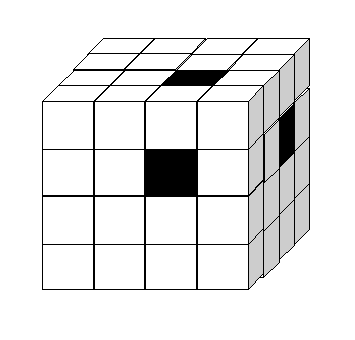 